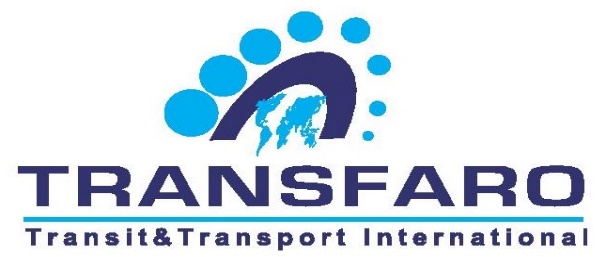 Dear Valued Client,In order to evaluate our performance and to further improve our services, we would appreciate if you could spend a few minutes of your time to answer the below questions and give us your valuable input. Thank you.Dear Valued Client,In order to evaluate our performance and to further improve our services, we would appreciate if you could spend a few minutes of your time to answer the below questions and give us your valuable input. Thank you.Dear Valued Client,In order to evaluate our performance and to further improve our services, we would appreciate if you could spend a few minutes of your time to answer the below questions and give us your valuable input. Thank you.Dear Valued Client,In order to evaluate our performance and to further improve our services, we would appreciate if you could spend a few minutes of your time to answer the below questions and give us your valuable input. Thank you.Dear Valued Client,In order to evaluate our performance and to further improve our services, we would appreciate if you could spend a few minutes of your time to answer the below questions and give us your valuable input. Thank you.Dear Valued Client,In order to evaluate our performance and to further improve our services, we would appreciate if you could spend a few minutes of your time to answer the below questions and give us your valuable input. Thank you.Dear Valued Client,In order to evaluate our performance and to further improve our services, we would appreciate if you could spend a few minutes of your time to answer the below questions and give us your valuable input. Thank you.PART-IPART-IPART-IPART-IPART-IPART-IPART-IWhich of TRANSFARO services do you use?Which of TRANSFARO services do you use?Which of TRANSFARO services do you use?Which of TRANSFARO services do you use?Which of TRANSFARO services do you use?Which of TRANSFARO services do you use?Which of TRANSFARO services do you use?1-TRANSFARO provide services in a safe, secure, and timely manner.Very goodVery goodgoodpoorpoorVery poor2-I have established a good working relationship with my key TRANSFARO contacts.3-I recommend TRANSFARO services to my friends and colleagues.4-When TRANSFARO makes an error, they are quick to acknowledge it and take responsibility torectify the problem.5-All communication to and from TRANSFARO is satisfactory (e-mail, telephone, fax, etc.).6-TRANSFARO provides invoices in a timely manner with relevant supporting documents.7-TRANSFARO services consistently live up to my expectations.8-I know I am welcome to call the most senior person at TRANSFARO if I have a problem.     9-TRANSFARO staff is all competent in their fields. 10-TRANSFARO provides me with adequate information (market rates, new rules, and regulations, etc.).